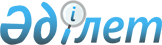 О внесении изменений в постановление акимата Есильского района Северо-Казахстанской области от 15 июня 2022 года № 144 "Об утверждении Положения коммунального государственного учреждения "Отдел экономики и финансов акимата Есильского района Северо-Казахстанской области"Постановление акимата Есильского района Северо-Казахстанской области от 30 июня 2023 года № 116
      В соответствии со статьей 14-1 Закона Республики Казахстан "О государственной регистрации юридических лиц и учетной регистрации филиалов и представительств", пунктом 3 статьи 65 Закона Республики Казахстан "О правовых актах", акимат района ПОСТАНОВЛЯЕТ:
      1. Внести в постановление акимата Есильского района Северо-Казахстанской области от 15 июня 2022 года № 144 "Об утверждении Положения коммунального государственного учреждения "Отдел экономики и финансов акимата Есильского района Северо-Казахстанской области" следующие изменения:
      в Положении коммунального государственного учреждения "Отдел экономики и финансов акимата Есильского района Северо-Казахстанской области", утвержденным указанным постановлением:
      пункт 9 изложить в следующей редакции:
       "9. Местонахождение юридического лица КГУ "Отдел экономики и финансов акимата Есильского района Северо-Казахстанской области": индекс 150500, Республика Казахстан, Северо-Казахстанская область, Есильский район, село Явленка, улица Иманова, 78А.";
      подпункт 14) пункта 15 приложения к вышеуказанному постановлению исключить.
      2. Коммунальному государственному учреждению "Отдел экономики и финансов акимата Есильского района Северо-Казахстанской области" обеспечить:
      1) в течение пяти рабочих дней со дня подписания настоящего постановления направление его копии в электронном виде на казахском и русском языках в филиал республиканского государственного предприятия на праве хозяйственного ведения "Институт законодательства и правовой информации Республики Казахстан" Министерства юстиции Республики Казахстан по Северо-Казахстанской области для официального опубликования и включения в Эталонный контрольный банк нормативных правовых актов Республики Казахстан;
      2) размещение настоящего постановления на интернет-ресурсе акимата Есильского района Северо-Казахстанской области, коммунального государственного учреждения "Отдел экономики и финансов акимата Есильского района Северо-Казахстанской области" после его официального опубликования;
      3) произвести регистрацию вышеуказанного Положения в регистрирующем органе, в установленные законодательством порядке.
      3. Настоящее постановление вводится в действие со дня его подписания.
					© 2012. РГП на ПХВ «Институт законодательства и правовой информации Республики Казахстан» Министерства юстиции Республики Казахстан
				
      Аким Есильского района Северо-Казахстанской области 

М.Оспанов
